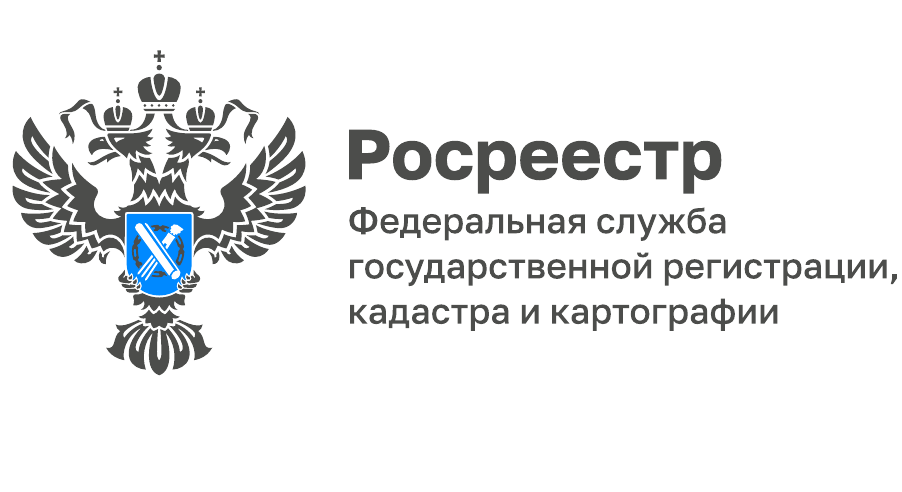 Анонс вебинара «Согласование границ: законодательное регламентирование и вопросы применения»14 декабря 2022 года в 10:00 (МСК) Кадастровая палата Оренбургской области проведет вебинар на тему «Согласование границ: законодательное регламентирование и вопросы применения».Одной из самой важной составляющей кадастровых работ в отношении земельных участков является процедура согласования границ земельного участка. Ошибки, допущенные в ходе согласования, могут послужить основанием для приостановления государственного кадастрового учета. Устранение же данных ошибок - очень трудоемкий процесс.Организаторы вебинара рассмотрят законодательные нормы в регулировании механизма согласования границ участков, заострят внимание на нюансах процедуры. В качестве лектора выступит начальник юридического отдела Кадастровой палаты Оренбургской области Ирина Борисова. Эксперт озвучит, в том числе, следующие вопросы:В каких случаях требуется согласование?С кем нужно согласовывать границы и в чем заключается эта процедура?Как правильно оформить Акт согласования?Что делать, если правообладателя смежного участка общая граница не устраивает?Продолжительность вебинара до 90 минут. По вопросам проведения можно обращаться по телефону: 8 (3532) 44-38-22, (доб. 2080, 2030).______________________________Контакты для СМИ:Горбатюк Ольга Сергеевна,Инженер 1 категорииФилиала ФГБУ «ФКП Росреестра» по ЯО8 (4852) 59-82-00 доб. 24-56